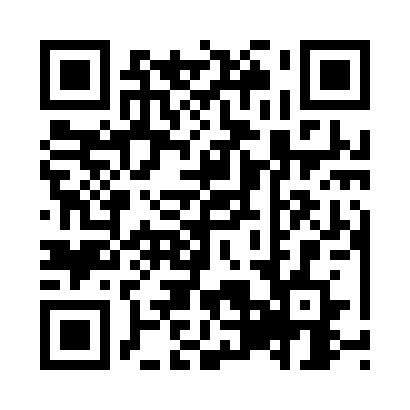 Prayer times for Hassman, Minnesota, USAMon 1 Jul 2024 - Wed 31 Jul 2024High Latitude Method: Angle Based RulePrayer Calculation Method: Islamic Society of North AmericaAsar Calculation Method: ShafiPrayer times provided by https://www.salahtimes.comDateDayFajrSunriseDhuhrAsrMaghribIsha1Mon3:225:261:185:309:1111:152Tue3:225:261:195:319:1111:143Wed3:245:271:195:319:1111:144Thu3:255:281:195:319:1011:135Fri3:265:281:195:319:1011:126Sat3:275:291:195:319:0911:117Sun3:285:301:205:319:0911:108Mon3:305:311:205:319:0811:099Tue3:315:311:205:309:0811:0810Wed3:335:321:205:309:0711:0611Thu3:345:331:205:309:0711:0512Fri3:365:341:205:309:0611:0413Sat3:375:351:205:309:0511:0314Sun3:395:361:205:309:0511:0115Mon3:415:371:215:309:0411:0016Tue3:425:381:215:309:0310:5817Wed3:445:391:215:299:0210:5718Thu3:465:401:215:299:0110:5519Fri3:475:411:215:299:0010:5320Sat3:495:421:215:298:5910:5221Sun3:515:431:215:288:5810:5022Mon3:535:441:215:288:5710:4823Tue3:555:451:215:288:5610:4624Wed3:565:461:215:278:5510:4525Thu3:585:481:215:278:5410:4326Fri4:005:491:215:268:5310:4127Sat4:025:501:215:268:5110:3928Sun4:045:511:215:268:5010:3729Mon4:065:521:215:258:4910:3530Tue4:085:531:215:258:4810:3331Wed4:095:551:215:248:4610:31